Тема: « Организация работ на участке кузовного ремонта".1.Назначение и виды работ. 2.Типовая планировка кузовного участка. Цели:Образовательные:Ознакомить с  организацией работ в кузовном участке Воспитательные:воспитание у студентов стремления к успешной профессиональной деятельностиСодержание изучаемой лекцииВОПРОС №1. Назначение и виды работ. Данный участок предназначен для устранения дефектов и неисправностей кузовов, возникших в результате эксплуатации. Здесь выполняют работы, связанные с восстановлением кузовов, их первоначальной формы, прочности, а также с поддержанием кузова и его механизмов в технически исправном состоянии.На кузовном участке производятся жестяницко-сварочные и арматурно-кузовные работы (разборка, сборка, правка, сварка). Здесь же могут выполняться работы по ремонту радиаторов, топливных баков и рессор. Возможно также изготовление деталей кузова, необходимых для замены (панели, вставки, заплаты…).Для повышения производительности труда и пропускной способности кузовного участка в зоне ТР иногда выделяют автомобиле-места для выполнения подготовительных операций.Автомобили на кузовной участок доставляются, как правило, на колесах. Аварийные кузова доставляют на специальных тележках, предварительно разобрав их на постах ТР, оборудованных осмотровыми канавами.Разборочно-сборочные работы включают в себя снятие и установку дверей, панелей, частей кузова, механизмов стекол и других съемных деталей. Характерной особенностью сборки кузовов после ремонта является наличие пригоночных работ, для чего применяют различные наборы приспособлений, инструментов и комплект шаблонов.При выполнении жестяницких работ ремонтируют крылья, брызговики, капоты, двери, крылья и другие части кузова и частично изготовляют несложные детали, заплаты, накладки…Правочные работы заключаются в устранении неровностей на деформированных поверхностях, а также в исправлении искажений геометрических размеров кузова. Их выполняют на специальных установках.Сварочные работы применяются при выполнении практически всех ремонтных операций на кузовном участке. Здесь может применяться газовая, электродуговая и точечная сварка (только на больших и крупных СТО). Электродуговая сварка – на средних, больших и крупных СТО. Газовая – на всех. Сварка применяется при следующих работах:- удаление поврежденного участка;- правочные работы;- разборка;- установка частей или участков кузова и дополнительных деталей;- заварка трещин, пробоин, разрывов с наложением и без наложения заплат.Арматурные работы – ремонт всех механизмов кузова (замков, петель, стеклоподъемников…), окон и работы по замене окон. В последнем случае применяют приспособления для сборки стекол, деревянные и резиновые киянки и оправки.Т.к. на кузовном участке присутствуют автомобили, то в его составе предусматривают посты, число которых определяется в зависимости от годового объема кузовных работ: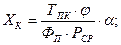 где: ТПК – годовой объем постовых кузовных работ, чел.-ч; – коэффициент неравномерности поступления автомобилей на СТО,  =1,3…1,5;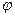 ФП – годовой фонд рабочего времени поста, час;РСР – среднее число рабочих, одновременно работающих на посту, чел, РСР=1…1,5 чел. – доля постовых работ при кузовных работах.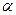 Количество технологического оборудования на кузовном участке для малых и средних СТО назначается комплектом по табелю оборудования, а для больших и крупных СТО – по трудоемкости выполняемых работ: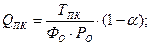 где: ТПК – годовой объем работ по данному виду работ, чел.-ч;ФО – годовой фонд времени оборудования (рабочего места), ч;РО – число рабочих, одновременно работающих на данном виде оборудования, чел. Кузовной участок СТОА предназначен для устранения дефектов и неисправностей кузовов, возникших в процессе эксплуатации легковых автомобилей. На кузовном участке восстанавливают первоначальную форму и прочность кузова, а также выполняют работы по поддержанию кузова и его механизмов в технически исправном состоянии.На кузовном участке СТОА осуществляют сварочно-жестяницкие и арматурно-кузовные работы, которые включают операции по разборке, сборке, правке и сварке поврежденных панелей и деталей кузова и его механизмов. Также могут выполняться работы по ремонту радиаторов, топливных баков, рессор и дисков колес. Здесь изготавливают необходимые для замены детали кузова: панели, вставки, заплаты и др.Жестяницкие работы предусматривают:· ремонт (устранение вмятин, трещин, разрывов) крыльев, брызговиков, капотов, облицовок радиаторов, дверей и других частей кузова;· частичное изготовление несложных деталей кузова для ремонта взамен пришедших в негодность.Разборочно-сборочные работы включают снятие и установку дверей, отдельных панелей или частей кузова, механизмов стекол и других съемных деталей.Правочные работы в зависимости от характера повреждений заключаются:· в устранении неровностей на деформированных поверхностях;· в исправлении искажений геометрических размеров кузова (перекосов).Сварочные работы при ремонте применяют:· при удалении поврежденного участка;· при правочных работах;· при установке частей или новых участков кузова и дополнительных деталей (усилительных коробок, накладок, вкладышей и др.);· при заварке трещин, разрывов, пробоин с наложением или без наложения заплат в зависимости от площади и состояния поврежденной поверхности.Арматурные работы включают:· работы по ремонту всех механизмов кузова (замков, дверных петель, стеклоподъемников и др.);· работы по ремонту окон и замене стекол.Современно оснащенный участок кузовного ремонта позволяет восстановить кузов автомобиля после серьезной аварии, степень повреждения определяет только время восстановления кузова.Схема организации работ на кузовном участке представлена на рисункеПланировка кузовного участка с расстановкой на нем оборудования представлена на рисунке 1.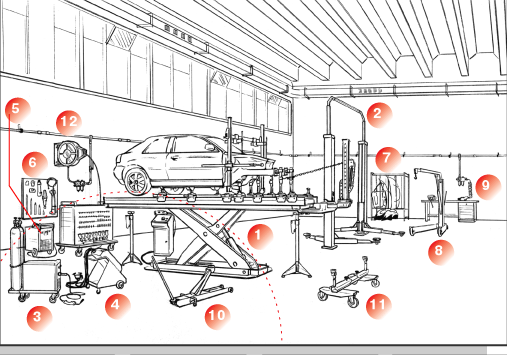 Рисунок 1 - Кузовной участок1. Стапель для правки кузовов в комплекте с системой измерения нижней и верхней частей кузова;2. Подъемник автомобильный для разборки автомобиля (иногда также необходим для установки автомобиля на стапели определенных конструкций);
3. Сварочный полуавтомат;4. Универсальный аппарат сварки сопротивлением в комплекте с аппаратом для правки скрытых полостей и токовыми клещами для точечной сварки;
5. Аппарат плазменной резки металла;6. Набор гидравлического инструмента, включающий стяжку, растяжку, различные удлинители и разжимы;7. Мобильный стеллаж для хранения демонтированных деталей;8. Кран гаражный для снятия с автомобиля тяжелых агрегатов;9. Верстак с тисками;10. Домкрат подкатной удлиненный;11.Тележка для транспортировки автомобилей с разбитой осью;12. Специальные приспособления и инструмент для кузовного ремонта такие как: стойки и поддержки, фиксаторы проемов, тележка для установки дверей, цепи различной длины, захваты различного назначения и т.д.;13. Набор инструмента жестянщика;14. Набор слесарного инструмента для разборки автомобиля;15. Комплект пневмоинструмента: гайковерт, отрезная машина, зачистная машина,пневмозубило, пневмолобзик, нож для срезания стекол, дрель и т. д.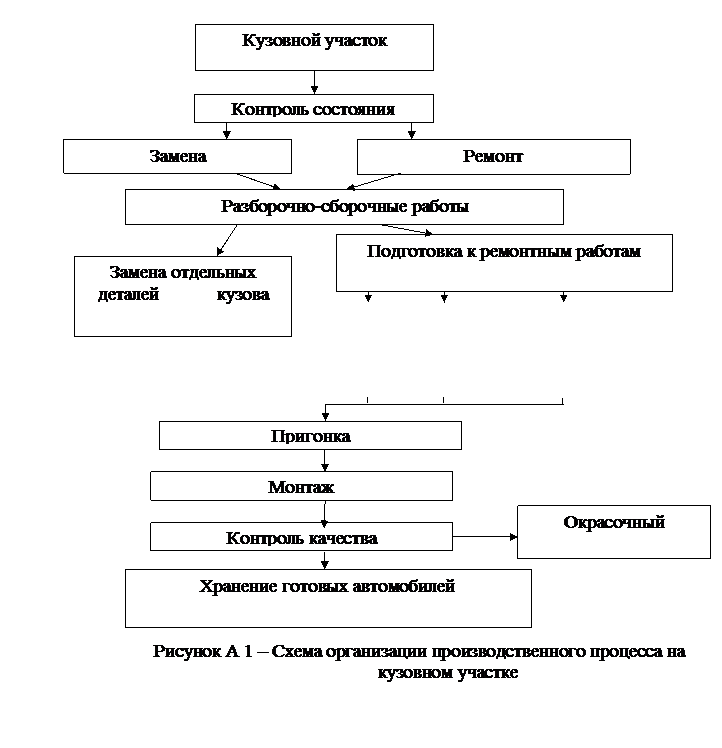 2.Типовая планировка кузовного участка. Пост кузовного ремонта может включать следующее оборудование.1. Стапель для правки кузовов в комплекте с системой измерения нижней и верхней частей кузова.2. Подъемник автомобильный для разборки автомобиля (иногда необходим и для установки автомобиля на стапели определенных конструкций).3. Сварочный полуавтомат.4. Универсальный аппарат сварки сопротивлением в комплекте с аппаратом для правки скрытых полостей и токовыми клещами для точечной сварки.5. Аппарат плазменной резки металла.6. Набор гидравлического инструмента, включающий гидроцилиндр прямого и обратного действия (для операций стяжки-растяжки), различные удлинители и разжимы.7. Мобильный стеллаж для хранения демонтированных деталей и перемещения их на склад.8. Кран гаражный для снятия агрегатов с автомобиля (может находиться на участке слесарных работ).9. Верстак с тисками.10. Домкрат подкатной.11. Тележка для транспортировки автомобилей с разбитой осью.12. Блок подготовки воздуха.13. Специальные приспособления и инструмент для кузовного ремонта: стойки, фиксаторы проемов, тележка для установки дверей, цепи разных длин, набор захватов и т. д.14. Набор инструмента жестянщика.15. Набор слесарного инструмента для разборки и сборки автомобиля.16. Комплект пневмоинструмента: гайковерт, отрезная и за- чистная машинки, пневмозубило, пневмолобзик, пневмонож для срезания стекол, пневмодрель и т. д.В настоящее время широко распространены две системы правки кузовов — классическая и шаблонная, в основу которых заложены разные принципы крепления кузова к стапелю и процесса правки.Классическая система предусматривает крепление кузова за пороги автомобиля. Далее, прикладывая определенные усилия к различным точкам, методом последовательного приближения, периодически проводя замеры, добиваются требуемого положения контрольных точек. Достоинствами данного метода являются простое и быстрое крепление автомобиля на стапеле, а также сравнительно низкая цена такого стапеля. Недостатки проявляются в процессе работы. При приложении усилия к одной точке кузова возможно смещение других, ранее выставленных точек. По этой причине необходимо постоянно контролировать изменение размеров. В результате сложно добиться приведения размеров кузова к оригинальному, и трудоемкость качественного ремонта весьма значительна.Шаблонная система основывается на креплении кузова автомобиля к стапелю за его технологические отверстия. На каждый тип автомобиля имеются карты расположения технологических отверстий кузова. Для осуществления крепления используются специальные адаптеры-переходники — «джиги», которые обеспечивают точную и надежную фиксацию кузова к стапелю. При правке кузов закрепляют к раме стапеля за точки, которые сохранили свое правильное расположение. Далее прикладывается усилие к точке, положение которой смещено. При достижении точкой заданного положения ее крепят с помощью «джиг» к раме стапеля, после этого приступают к вытяжке другой точки. При такой технологии «исправленная» точка находится неподвижно на закрепленном месте.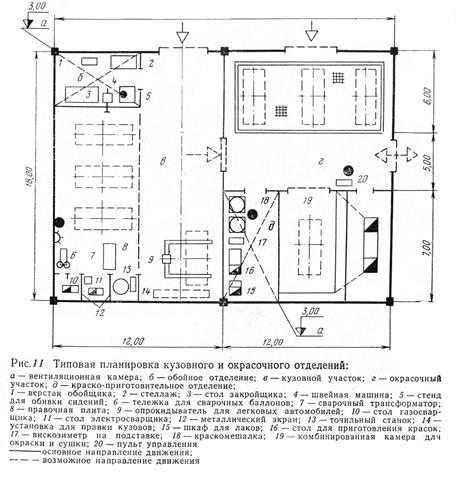 При компоновке вспомогательных производственных участков кузовной участок, как правило, размещают рядом с окрасочным (малярным) и обойным участками (см. рис. 11).Это обусловлено тем, что ремонт кузовов автомобилей практически всегда сопровождается ремонтом сидений, а после ремонта кузова необходимо его окрасить, т.к. при кузовных работах нарушается целостность окраски кузова или его отдельных частей. При планировке кузовных участков выделяют на его территории площадь для размещения постов и площадь для сварочных, жестяницких и правочных, а также арматурных работ (см. рис.11). Данный участок имеет дверь в малярный и обойный участок.Т.к. на данном участке располагаются посты, то его площадь достаточно велика. Как правило, эти участки располагаются в строительной секции размером 12х18 м.20.01гр. ТМ301ЛекцияОрганизация работ на участке кузовного ремонта МДК.02.01Управление коллективом исполнителейПреподавательЧеркас П.Х